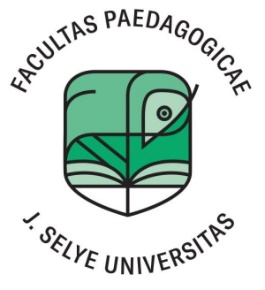 1/2024 sz. dékáni irányelv A legjobb szakdolgozatért járó Rektori Díj odaítélésérevonatkozó eljárás szabályai(tájékoztatú jellegű magyar nyelvű fordítás)Komárom 2024A legjobb szakdolgozatért járó Rektori Díj odaítélésérevonatkozó eljárás szabályai1. cikkBevezető rendelkezések1. A Rektori Díjra jelölt legjobb szakdolgozat kiválasztásának eljárási szabályai az SJE TKK vezetőségének belső jogi aktusai, amelyek meghatározzák a Rektori Díjra jelölt legjobb szakdolgozat kiválasztásának eljárását. 2. A Rektori Díjra jelölt legjobb szakdolgozat kiválasztására vonatkozó eljárás szabályai összhangban vannak az SJE díjakkal kapcsolatos irányelvének 5a cikkével.3. A Rektori Díjra jelölt legjobb szakdolgozat kiválasztására irányuló eljárás szabályai kötelezőek minden olyan munkatárs számára, aki az SJE TKK tanulmányi programjaiban részt vevő hallgatók záródolgozatainak témavezetője és/vagy opponense.2. cikkA legjobb szakdolgozatért járó Rektori Díj odaítélésére vonatkozó javaslat1. A legjobb záródolgozatért járó Rektori Díjat a rektor a kar dékánjának írásbeli javaslata alapján a karon alap- és mesterképzésben végzett hallgatóknak ítéli oda kiemelkedő színvonalú záródolgozatért.2. A legjobb záródolgozatért járó Rektori Díj odaítélésére vonatkozó javaslatokat a kar dékánja nyújtja be az SJE rektorának legkésőbb 2 héttel a diplomaátadó előtt.3. A legjobb szakdolgozatot: a. oklevéllel díjazzák, amelyen a  díjazott neve, vezetékneve, titulusa, illetve az átadás dátuma és a rektor aláírása szerepel, b. a díjazott egyszeri rendkívüli ösztöndíjban részesül az SJE ösztöndíjszabályzatának megfelelően.4. A legjobb záródolgozatért járó Rektori Díj kihirdetésére és a díjátadó ünnepségre a diplomaosztó ünnepségen kerül sor, amelyen a díjazott diplomások átveszik oklevelüket a diploma megszerzésének egyéb dokumentumaival együtt.3. cikkA Rektori Díjra jelölt legjobb szakdolgozatra vonatkozó javaslatok benyújtása1. A legjobb szakdolgozatért járó Rektori Díjra vonatkozó javaslatot a szakdolgozat témavezetőjének vagy opponensének javaslata alapján az egyes tanulmányi programok felelősei nyújtják be a kar dékánjának.2. A díjra vonatkozó javaslatokat a jogosult személyeknek legkésőbb 3 héttel a díj odaítélése előtt kell benyújtaniuk.3. A Rektori Díjra vonatkozó javaslatot írásban kell benyújtani a kar dékánjának. A pályázatnak tartalmaznia kell: a) a díjra javasolt jelölt személyi alapadatait: a hallgató keresztnevét, vezetéknevét és titulusát, a hallgató tanulmányi programjának megnevezését, a tanulmányi fokozatot, a záródolgozat címét, b) a javaslat indoklását,c) az opponens és a szakdolgozat témavezetőjének véleményét.4. A kar dékánja a bírálóbizottság javaslata alapján a legjobb szakdolgozatért járó Rektori Díjra vonatkozó javaslatot írásban nyújtja be a rektornak legkésőbb 2 héttel a várható díjátadás előtt.5. A dékán dönthet úgy, hogy az adott tanév legjobb szakdolgozatáért járó Rektori Díjra nem nyújt be pályázatot.4. cikkA legjobb szakdolgozatért járó Rektori Díj bírálóbizottsága1. A kar dékánja az egyes tanulmányi programokért felelős személyek javaslata alapján egy tanévre két tagot nevez ki az értékelőbizottságba.2. Az értékelőbizottság tagjai csak olyan munkatársak lehetnek, akik az SJE TKK tanulmányi programjaiban részt vevő hallgatók záródolgozatainak témavezetői és/vagy opponensei.3. Az értékelőbizottság elnöke az oktatási tevékenységért és nemzetközi kapcsolatokért felelős dékánhelyettes.4. A bírálóbizottság elnöke biztosítja, hogy a bizottság minden tagjának lehetősége legyen előzetesen megismerni a díjra javasolt szakdolgozatokat.5. A záródolgozatokkal együtt a díjra javasolt munkák opponensi véleményeit is a bírálóbizottság tagjai rendelkezésére bocsátják.6. Az értékelőbizottság minden tagja kitölti az értékelőlapot a megadott minta alapján (a rendelet 1. melléklete). A nyomtatványnak a következőket kell tartalmaznia: 	a. A téma eredetisége és újszerűsége (0-10 pont)b. A szakdolgozat felépítése (0-10 pont)  c. A téma módszertani feldolgozása (0-tól 10 pontig)d. A téma feldolgozásának minősége (0-tól 10 pontig)e. A szakdolgozat és a tárgyalt probléma hozadéka (0-tól 10 pontig)f. A szakdolgozat opponensének értékelése (2-10 pont)g. A szakdolgozat megvédésének értékelése (2-10 pont)7. A pontozás egész pontokban történik. Az értékelő összesen legfeljebb 70 pontot adhat.8. Ha a bírálóbizottság tagja egyben a díjra javasolt szakdolgozat témavezetője vagy opponense is, akkor nem pontozhat. A pontokat a bizottság másik két tagja adja. A két értékelő tag pontszámának átlagát a harmadik tag értékelőlapjára kell beírni.9. A bírálóbizottság elnöke a tagok által az egyes szakdolgozatokra és az egyes értékelt területekre külön-külön adott pontszámokat összeadja és azokat a 2. melléklet szerinti értékelőlapra feljegyzi.10. A legjobb záródolgozatok sorrendjét az eredmények alapján határozzák meg. Az első helyre kerülő szakdolgozatot a bírálóbizottság elnöke javasolja a dékánnak díjazásra való előterjesztésre.11. Az értékelőbizottság elnöke jegyzőkönyvet készít a bizottság tanácskozásáról, amelyet az értékelőlapokkal együtt a tanulmányi osztályon archiválnak.5. cikkZáró rendelkezések1. A Rektori Díjra jelölt legjobb szakdolgozat kiválasztására irányuló eljárás szabályait a dékáni kollégium 2024. január 17-én megtárgyalta.2. A Rektori Díjra jelölt legjobb szakdolgozat kiválasztására irányuló eljárás szabályai 2024. február 1-jétől érvényesek.Dr. habil. PaedDr. Horváth Kinga, PhD.       Az SJE TKK dékánja 1. sz. mellékletÉrtékelőlap az értékelő bizottság tagjai számáraA hallgató neve:Tanulmányi program:Tanulmányi fokozat: alapképzés / mesterképzés A szakdolgozat címe:Komárno, Dátum és az értékelőbizottság tagjának aláírása:2. sz. mellékletÉrtékelési összefoglaló űrlap az értékelő bizottság tagjai számáraKomárno:                                                                                                                                            	Az értékelőbizottság elnöke:          Max. pontszám Az értékelő által odaítélt pontokA téma eredetisége és újszerűsége10A téma aktualitása a 21. században általában véve10A téma aktualitása a pedagógiai és oktatástudományok szempontjából.10A téma aktualitása interdiszciplináris szempontból.10A téma relevanciája a Szlovák Köztársaság/a Szlovák Köztársaságban élő magyar kisebbség szempontjából.10A munka szerkezete10Logikus és átlátható struktúra10A gondolatok világos áramlása10Világosan megfogalmazott célok és a kutatási kérdések vagy hipotézisek megfogalmazása10A téma módszertani feldolgozása10A módszertani eszközök megfelelő megválasztása a kitűzött céloknak megfelelően10A kiválasztott módszerek megfelelő alkalmazása10Az eredmények feldolgozása és a következtetések megfogalmazása10Az eredmények értelmezése10Alkalmazható javaslatok10A téma feldolgozásának minősége10Anyanyelvi és idegen nyelvű bibliográfia feldolgozása10Külföldi forrásokkal, idézetekkel való munka stb.10Önálló forráskutatás és –feldolgozás10A felhasznált szakirodalom relevanciája10A szakdolgozat hozadéka és a tárgyalt problémaJelentős vagy konkrét gazdasági/társadalomi hozadék10Hozadék a szlovákiai magyar kisebbség szempontjából10Alkalmazhatóság a gyakorlatban10A szakdolgozat opponensének értékeléseA10B8C6D4E2A szakdolgozat védésének eredményeA10B8C6D4E2ÖsszesenMax. 70A tanuló neve és vezetékneveAz értékelők által odaítélt pontokAz értékelők által odaítélt pontokAz értékelők által odaítélt pontokátlag1.2.3. A téma eredetisége és újszerűségeA téma aktualitása a 21. században általában véveA téma aktualitása a pedagógiai és oktatástudományok szempontjából.A téma aktualitása interdiszciplináris szempontból.A téma relevanciája a Szlovák Köztársaság/a Szlovák Köztársaságban élő magyar kisebbség szempontjából.A munka szerkezeteLogikus és átlátható struktúraA gondolatok világos áramlásaVilágosan megfogalmazott célok és a kutatási kérdések vagy hipotézisek megfogalmazásaA téma módszertani feldolgozásaA módszertani eszközök megfelelő megválasztása a kitűzött céloknak megfelelőenA kiválasztott módszerek megfelelő alkalmazásaAz eredmények feldolgozása és a következtetések megfogalmazásaAz eredmények értelmezéseAlkalmazható javaslatokA téma feldolgozásának minőségeAnyanyelvi és idegen nyelvű bibliográfia feldolgozásaKülföldi forrásokkal, idézetekkel való munka stb.Önálló forráskutatás és -feldolgozásA felhasznált szakirodalom relevanciájaA szakdolgozat hozadéka és a tárgyalt problémaJelentős vagy konkrét gazdasági/társadalomi hozadékHozadék a szlovákiai magyar kisebbség szempontjábólAlkalmazhatóság a gyakorlatbanA szakdolgozat opponensének értékeléseA szakdolgozat megvédésének értékeléseÖsszesen70/